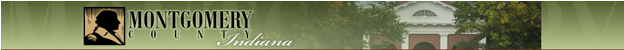 PROCLAMATIONof the Montgomery County Board of County CommissionersDecember 11, 2018	Whereas, Richard Chastain has faithfully served the citizens of Montgomery County as a member of the Montgomery County Council for more than a decade; and	Whereas, Richard’s last day in office as a member of the Montgomery County Council will be December 31, 2018; and	Whereas, Richard Chastain has contributed significantly to the fiscal affairs of Montgomery County during his tenure as a Council member and has worked collaboratively with the Board of County Commissioner on a number of important matters; and	Whereas, Richard Chastain has also served our community in other significant ways as a volunteer, businessman, neighbor and mentor; and	Whereas, Richard Chastain has also served with distinction and been a leader in the Indiana National Guard and a champion of the interests of veterans in Montgomery County; and	Whereas, the citizens of Montgomery County have benefitted greatly from Richard’s service to and contributions in Montgomery County; and	Whereas, Richard’s dedication, professionalism and service serve as an inspiration to the citizens of Montgomery County; and	Whereas, the Board of County Commissioners of Montgomery County find that Richard Chastain should be recognized for his service to Montgomery County.	IT IS, THEREFORE, RESOLVED that in recognition of the service and many accomplishments of Richard Chastain, December 11, 2018 is hereby proclaimed to be 				Richard Chastain Day in Montgomery County, Indiana.IT IS SO PROCLAIMED this 11th day of December, 2018.MONTGOMERY COUNTY BOARD OF COMMISSIONERSJames D. Fulwider, President         Phillip W. Bane, Vice President      John ‘E. Frey, Member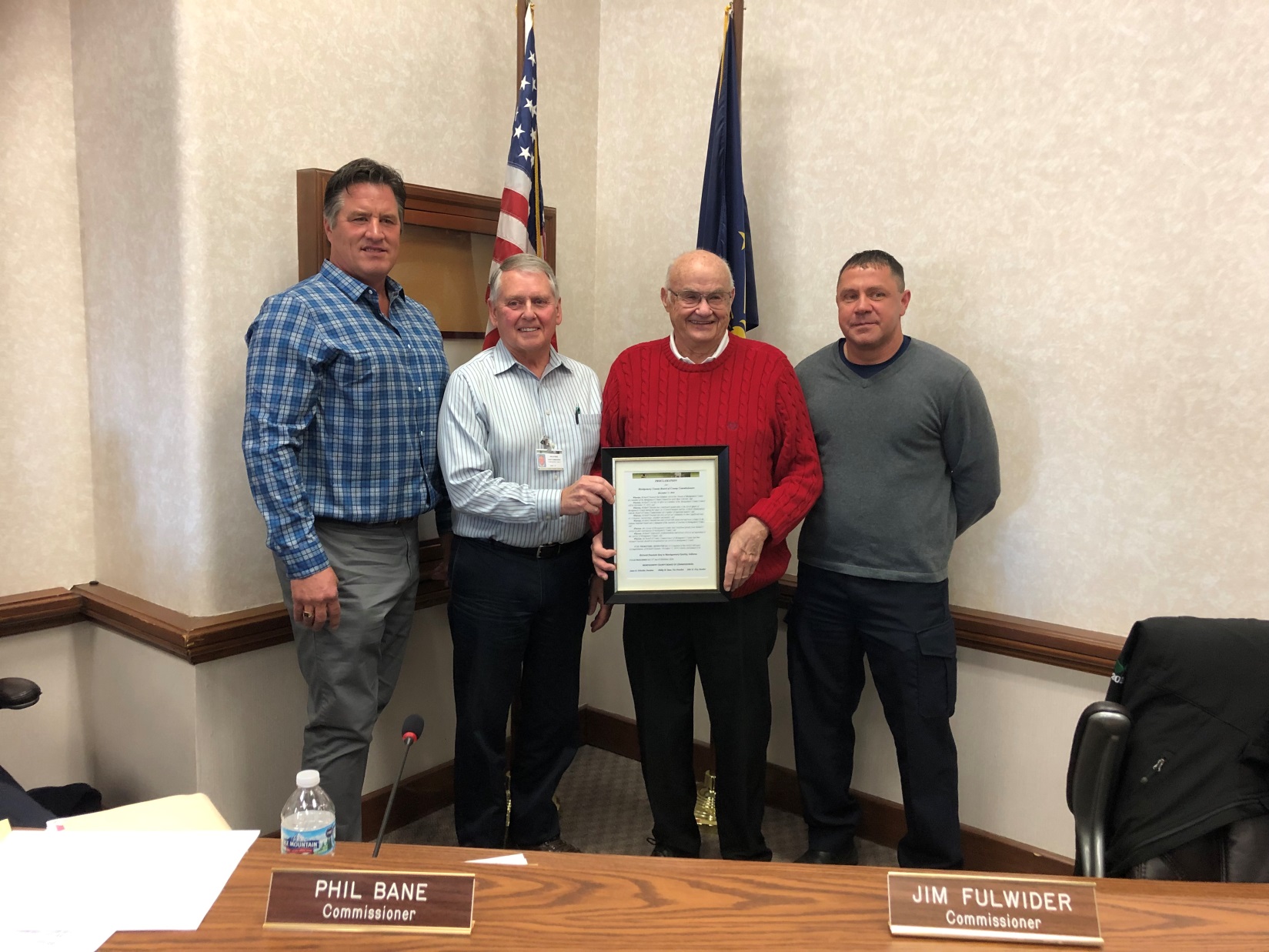 